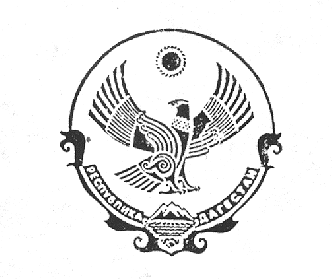 МУНИЦИПАЛЬНОГО ОБРАЗОВАНИЯ СЕЛЬСКОГО ПОСЕЛЕНИЯ «СЕЛЬСОВЕТ УЗДАЛРОСИНСКИЙ»Хунзахского района Республики Дагестан  368262, с.Уздалросо Хунзахского района РД                                                                         тел. 8 988 226 03 33ПОСТАНОВЛЕНИЕ №1От 11 января 2021 года«Об утверждении плана мероприятий вносимых на рассмотрение общего собрания граждан МО СП «сельсовет Уздалросинский» 	Согласно Федерального Закона от 06.10.2003. №131-ФЗ (ред.от 29.12.2017) «О общих принципах организации местного самоуправления в РФ», Устава МО СП «сельсовет Уздалросинский» и рассмотрев перечень вопросов вносимых на рассмотрение общего собрания граждан МО СП «сельсовет Уздалросинский»ПОСТАНОВЛЯЮ:Утвердить прилагаемый перечень вопросов вносимых на рассмотрение общего собрания граждан МО СП «сельсовет Уздалросинский» Секретарю Гаджиевой М.М. – своевременно предпринять меры для проведения общего собрания граждан по рассмотрению вопросов.Контроль за исполнением оставляю за собой.Глава МО СП «сельсовет Уздалросинский»					Исаев О.М 